МУНИЦИПАЛЬНОЕ АВТОНОМНОЕ ОБЩЕОБРАЗОВАТЕЛЬНОЕ УЧРЕЖДЕНИЕ ГОРОДСКОГО ОКРУГА КОРОЛЕВ МОСКОВСКОЙ ОБЛАСТИ «ГИМНАЗИЯ № 9»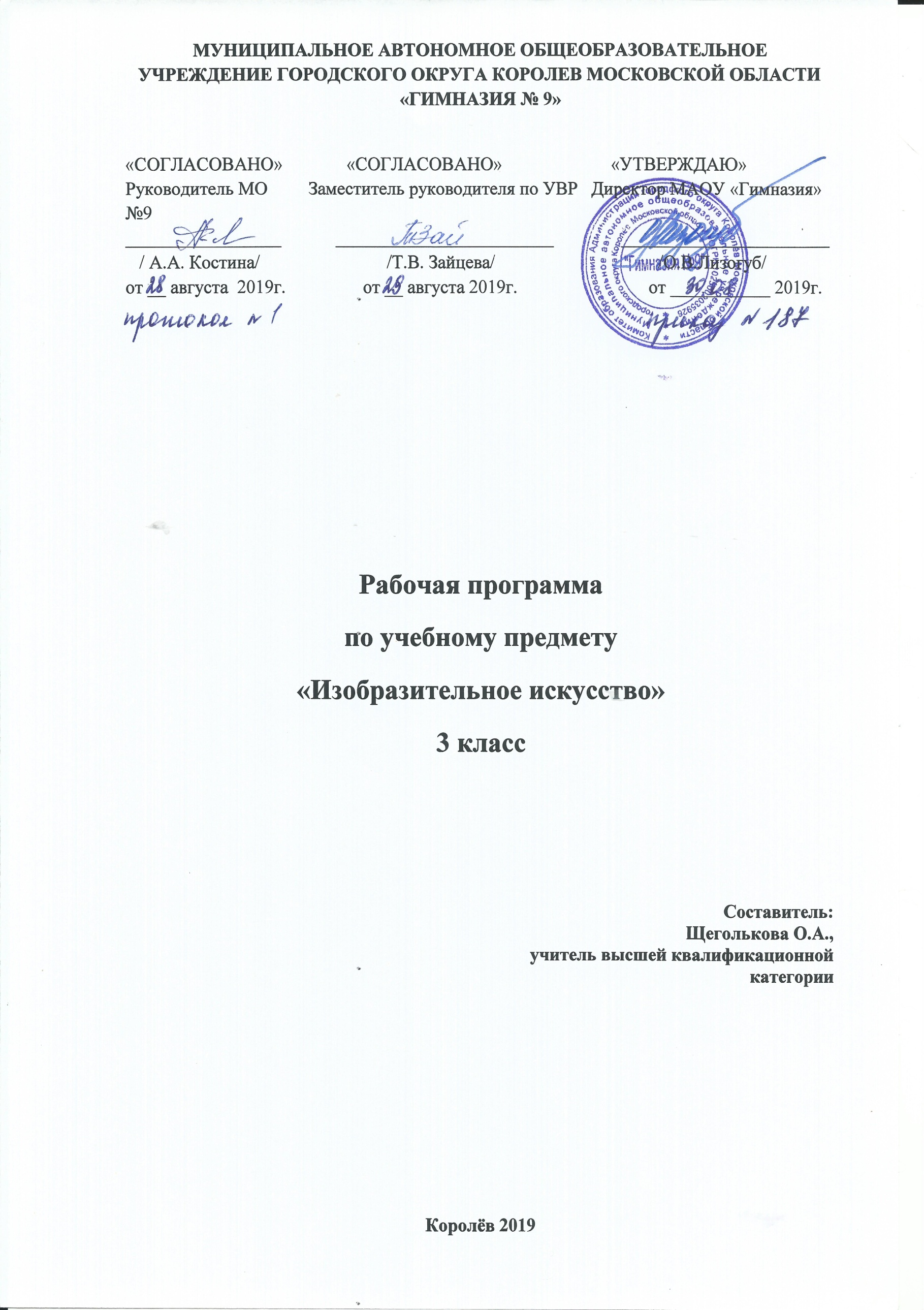 «СОГЛАСОВАНО»              «СОГЛАСОВАНО»                        «УТВЕРЖДАЮ»Руководитель МО         Заместитель руководителя по УВР   Директор МАОУ «Гимназия №9»_________________            ________________________               _______________________   / А.А. Костина/                            /Т.В. Зайцева/                                    /В.В. Хабарова/от __ августа  2018г.                 от __ августа 2018г.                             от ___________ 2018г.РАБОЧАЯ ПРОГРАММА КУРСА ВНЕУРОЧНОЙ ДЕЯТЕЛЬНОСТИШАХМАТНАЯ АЗБУКА2 классСоставитель: Иванова Татьяна Вячеславовна, учитель высшей квалификационной категорииКоролев 2019Пояснительная записка
Рабочая программа внеурочной деятельности по спортвно-оздоровительному  направлению «Шахматная азбука» для 2-х классов подготовлена в соответствии с требованиями ФГОС ООН (утвержден приказом Министерства образования и науки Российской Федерации от 06.10.2009г. № 373), Приказа Министерства образования и науки РФ № 1576 от 31.12.2015г. «О внесении изменений в федеральный государственный образовательный стандарт начального общего образования, утвержденный приказом Министерства образования и науки Российской Федерации от 06 октября 2009 г. № 373», Основной образовательной программой начального общего образования МАОУ «Гимназия №9»Цель курса : создание условий для развития интеллектуально-творческой, одаренной личности через занятия шахматами.Основные задачи :- развитие интеллектуальных процессов, творческого мышления;- развитие навыков групповой работы;- развитие активности, целеполагания, личной ответственности;- развитие образного мышления, расширение представления об окружающем мире ;- воспитание целеустремленности , самообладания, навыков самодисциплины, бережного отношения ко времени.Описание места учебного курса в учебном планеВ учебном плане МАОУ "Гимназия №9" на изучение курса «Шахматная азбука во 2 классе отводится 1 час в неделю, 34 часа в год.Планируемые результаты освоения курсаЛичностные результаты- формирование основ российской гражданской идентичности;
- формирование основ шахматной культуры;
- готовность и способность к саморазвитию и самообучению;
- воспитание этических чувств доброжелательности, толерантности и эмоционально-нравственной отзывчивости, понимания чувств и обстоятельств других людей и сопереживания им;
- формирование навыков творческого подхода при решении различных задач, стремление к работе на результат.
Метапредметные УУД :Познавательные
- умение с помощью педагога и самостоятельно выделять и формулировать познавательную цель деятельности в области шахматной игры;
- владение способом структурирования шахматных знаний;
- способность выбирать наиболее эффективный способ решения учебной задачи в конкретных условиях;
- умение находить необходимую информацию;
- умение моделировать, а также владение широким спектром логических действий и операций, включая общие приемы решения задач;
- способность строить логические цепи рассуждений, анализировать и просчитывать результат своих действий , воспроизводить по памяти информацию соперника, сопоставлять факты, концентрировать внимание, находить нестандартные решения.
Коммуникативные 
- умение находить компромиссы и общие решения, разрешать конфликты на основе согласования различных позиций;
- способность формулировать, аргументировать и отстаивать своё мнение, вести дискуссию, обсуждать содержание и результаты совместной деятельности;
- умение донести свою точку зрения до других и отстаивать собственную позицию, а также уважать и учитывать позицию партнёра (собеседника).
Регулятивные 
- умение планировать, контролировать и объективно оценивать свои умственные, физические , учебные и практические действия в соответствии с поставленной задачей и условиями ее реализации;
- способность принимать и сохранять учебную цель и задачу, планировать ее реализацию , контролировать и оценивать свои действия, вносить соответствующие коррективы в их выполнение.К концу второго года обучения обучающиеся должны : 
- владеть терминологией шахматной игры ,понимать функциональный смысл и направленность действий при закреплении изученного шахматного материала;
- организации отдыха и досуга с использованием шахматной игры;
- уметь видеть нападение со стороны партнера, защищать свои фигуры, нападать и создавать угрозы;
- защищать свои фигуры от нападения и угроз;
- решать шахматные задачи на тактику и видеть следующие тактические угрозы в партиях : двойной удар, связку, ловлю фигуры, сквозной удар, мат на последней горизонтали, открытый и двойной шахи;
- ставить мат одинокому королю ладьей и королем;
- разыгрывать шахматную партию с партнером от начала и до конца, правильно выводя фигуры в дебюте.Содержание программы
 КРАТКАЯ ИСТОРИЯ ШАХМАТ Рождение шахмат. От чатуранги к шатранджу. Шахматы проникают в Европу. Чемпионы мира по шахматам. ШАХМАТНАЯ НОТАЦИЯ Обозначение горизонталей и вертикалей, полей, шахматных фигур. Краткая и полная шахматная нотация. Запись шахматной партии. Запись начального положения.Дидактические игры и задания«Назови вертикаль». Педагог показывает одну из вертикалей, ученики должны назвать ее (например: «Вертикаль «е»). Так школьники называют все вертикали.Затем педагог спрашивает: «На какой вертикали в начальной позиции стоят короли? Ферзи? Королевские слоны? Ферзевые ладьи?» И т. п.«Назови горизонталь». Это задание подобно предыдущему, но дети выявляют горизонталь (например: «Вторая горизонталь»).«Назови диагональ». А здесь определяется диагональ (например: «Диагональ el — а5»).«Какого цвета поле?» Учитель называет какое-либо поле и просит определить его цвет.«Кто быстрее». К доске вызываются два ученика, и педагог предлагает им найти на демонстрационной доске определенное поле. Выигрывает тот, кто сделает это быстрее. «Вижу цель». Учитель задумывает одно из полей и предлагает ребятам угадать его. Учитель уточняет ответы учащихся3. ЦЕННОСТЬ ШАХМАТНЫХ ФИГУР Ценность фигур. Сравнительная сила фигур. Достижение материального перевеса. Способы защиты.Дидактические игры и задания«Кто сильнее». Педагог показывает детям две фигуры и спрашивает: «Какая фигура сильнее? На сколько очков?»«Обе армии равны». Педагог ставит на столе от одной до четырех фигур и просит ребят расположить на своих шахматных досках другие наборы фигур так, чтобы суммы очков в армиях учителя и ученика были равны.«Выигрыш материала». Педагог расставляет на демонстрационной доске учебные положения, в которых белые должны достичь материального перевеса.«Защита». В учебных положениях требуется найти ход, позволяющий сохранить материальное равенство.4. ТЕХНИКА МАТОВАНИЯ ОДИНОКОГО КОРОЛЯ Две ладьи против короля. Ферзь и ладья против короля. Король и ферзь против короля. Король и ладья против короля.Дидактические игры и задания«Шах или мат». Шах или мат черному королю?«Мат или пат». Нужно определить, мат или пат на шахматной доске.«Мат в один ход». Требуется объявить мат в один ход черному королю.«На крайнюю линию». Белыми надо сделать такой ход, чтобы черный король отступил на одну из крайних вертикалей или горизонталей.«В угол». Требуется сделать такой ход, чтобы черным пришлось отойти королем на угловое поле.«Ограниченный король». Надо сделать ход, после которого у черного короля останется наименьшее количество полей для отхода.5. ДОСТИЖЕНИЕ МАТА БЕЗ ЖЕРТВЫ МАТЕРИАЛА Учебные положения на мат в два хода в дебюте, миттельшпиле и эндшпиле (начале, середине и конце игры). Защита от мата.Дидактические игры и задания«Объяви мат в два хода». В учебных положениях белые начинают и дают мат в два хода.«Защитись от мата». Требуется найти ход, позволяющий избежать мага в один ход.6. ШАХМАТНАЯ КОМБИНАЦИЯДостижение мата путем жертвы шахматного материала (матовые комбинации). Типы матовых комбинаций: темы разрушения королевского прикрытия, отвлечения, завлечения, блокировки, освобождения пространства, уничтожения защиты и др. Шахматные комбинации, ведущие к достижению материального перевеса. Комбинации для достижения ничьей (комбинации на вечный шах, патовые комбинации и ДР).Дидактические игры и задания«Объяви мат в два хода». Требуется пожертвовать материал и дать мат в два хода.«Сделай ничью». Требуется пожертвовать материал и достичь ничьей.«Выигрыш материала». Надо провести простейшую двухходовую комбинацию и добиться материального перевеса.Тематическое планированиеКалендарно - тематическое планирование «Шахматная азбука» 2 класс№п/пТемаКоличество часовТеорияПрактикаПовторение изученного материала.211Краткая история шахмат.10,50,5Шахматная нотация.211Ценность шахматных фигур.422Техника матования одинокого короля.422Достижение мата без жертвы материала31,51,5Шахматная комбинация.157,57,5Повторение программного материала31,51,5Итого:Итого:34ч.№п/пТема занятияТеорияПрактикаДатаДата  Примеча-ние№п/пТема занятияТеорияПрактикаПлан  Факт  Примеча-ниеПовторение изученного материала (2 часа)Повторение изученного материала (2 часа)Повторение изученного материала.0,50,5 1 неделя сентябряПовторение изученного материала.0,50,52 неделя сентябряКраткая история шахмат (1 час)Краткая история шахмат (1 час)Краткая история шахмат0,50,53 неделя сентябряШахматная нотация (2 часа)Шахматная нотация (2 часа)Шахматная нотация. Обозначение горизонталей, вертикалей, полей.0,50,54 неделя сентябряШахматная нотация. Обозначение шахматных фигур и терминов.0,50,51 неделя октябряЦенность шахматных фигур (4 часа)Ценность шахматных фигур (4 часа)Ценность шахматных фигур. Ценность фигур. Сравнительная сила фигур.0,50,52 неделя октябряЦенность шахматных фигур. Достижение материального перевеса.0,50,53 неделя октябряЦенность шахматных фигур. Способы защиты.0,50,54 неделя октябряЦенность шахматных фигур. Защита.0,50,52 неделя ноябряТехника матования одинокого короля (4 часа)Техника матования одинокого короля (4 часа)Техника матования одинокого короля. Две ладьи против короля.0,50,53 неделя ноябряТехника матования одинокого короля. Ферзь и ладья против короля.0,50,54 неделя ноябряТехника матования одинокого короля. Ферзь и король против короля.0,50,51 неделя декабряТехника матования одинокого короля. Ладья и король против короля.0,50,52 неделя декабряДостижение мата без жертвы материала (3 часа)Достижение мата без жертвы материала (3 часа)Учебные положения на мат в два хода в эндшпиле.0,50,53 неделя декабряУчебные положения на мат в два хода в миттельшпиле.  0,50,54 неделя декабряУчебные положения на мат в два хода в дебюте.0,50,52 неделя январяШахматная комбинация (15 часов)Шахматная комбинация (15 часов)Матовые комбинации. Темы комбинаций. Тема отвлечения.3 неделя январяМатовые комбинации. Тема завлечения.4 неделя январяМатовые комбинации. Тема блокировки.  1 неделя февраляМатовые комбинации. Тема разрушения королевского прикрытия.2 неделя февраляМатовые комбинации. Тема освобождения пространства. Тема уничтожения защиты. Тема «рентгена».3 неделя февраляМатовые комбинации. Другие шахматные комбинации и сочетание приемов.4 неделя февраляКомбинации, ведущие к достижению материального перевеса. Тема отвлечения. Тема завлечения.1 неделя мартаКомбинации, ведущие к достижению материального перевеса. Тема уничтожения защиты. Тема связки.  2 неделя мартаКомбинации, ведущие к достижению материального перевеса. Тема освобождения пространства. Тема перекрытия3 неделя мартаКомбинации, ведущие к достижению материального перевеса. Тема превращения пешки.  4 неделя мартаКомбинации, ведущие к достижению материального перевеса. Сочетание тактических приемов.  1 неделя апреляКомбинации для достижения ничьей. Патовые комбинации.2 неделя апреляКомбинации для достижения ничьей. Комбинации на вечный шах.3 неделя апреляТипичные комбинации в дебюте.4 неделя апреляТипичные комбинации в дебюте (более сложные примеры).1 неделя маяПовторение программного материала (3 часа)Повторение программного материала (3 часа)Повторение программного материала2 неделя маяПовторение программного материала3 неделя маяПовторение программного материала4 неделя мая